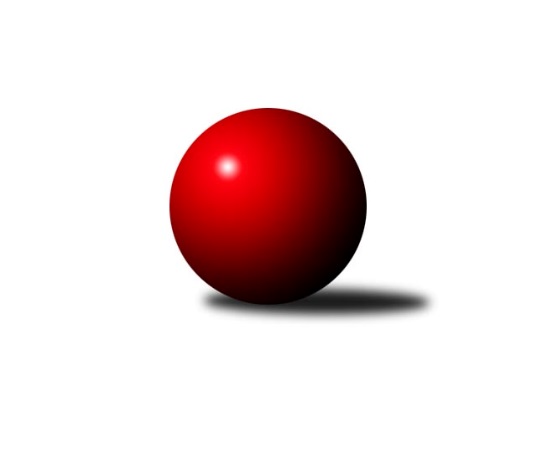 Č.7Ročník 2018/2019	26.10.2018Nejlepšího výkonu v tomto kole: 2560 dosáhlo družstvo: TJ Sokol Červené Pečky AStředočeský krajský přebor I. třídy 2018/2019Výsledky 7. kolaSouhrnný přehled výsledků:TJ Sokol Červené Pečky A	- TJ Kovohutě Příbram B	8:0	2560:2311	11.0:1.0	26.10.TJ Sokol Benešov C	- KK Vlašim A	1:7	2332:2495	4.5:7.5	26.10.TJ Sparta Kutná Hora C	- KK SDS Sadská B	2:6	2510:2516	6.0:6.0	26.10.TJ Sokol Tehovec B	- TJ Sokol Kostelec nad Černými lesy A	6:2	2502:2483	7.0:5.0	26.10.KK Vlašim B	- KK Kosmonosy B	4:4	2488:2495	5.0:7.0	26.10.Tabulka družstev:	1.	KK Vlašim A	7	7	0	0	45.5 : 10.5 	55.5 : 28.5 	 2513	14	2.	KK SDS Sadská B	7	4	2	1	38.0 : 18.0 	52.5 : 31.5 	 2491	10	3.	KK Kosmonosy B	7	4	1	2	31.5 : 24.5 	52.5 : 31.5 	 2470	9	4.	KK Vlašim B	7	4	1	2	30.5 : 25.5 	44.5 : 39.5 	 2460	9	5.	TJ Sokol Tehovec B	7	3	1	3	24.0 : 32.0 	29.5 : 54.5 	 2389	7	6.	TJ Sokol Benešov C	7	2	2	3	24.5 : 31.5 	38.0 : 46.0 	 2377	6	7.	TJ Sokol Kostelec nad Černými lesy A	7	2	1	4	24.0 : 32.0 	40.0 : 44.0 	 2424	5	8.	TJ Sparta Kutná Hora C	7	2	1	4	20.0 : 36.0 	34.0 : 50.0 	 2435	5	9.	TJ Sokol Červené Pečky A	7	2	0	5	30.0 : 26.0 	45.5 : 38.5 	 2459	4	10.	TJ Kovohutě Příbram B	7	0	1	6	12.0 : 44.0 	28.0 : 56.0 	 2317	1Podrobné výsledky kola:	 TJ Sokol Červené Pečky A	2560	8:0	2311	TJ Kovohutě Příbram B	Karel Dvořák	 	 224 	 225 		449 	 2:0 	 402 	 	198 	 204		Petr Kříž	Pavel Hietenbal	 	 217 	 200 		417 	 2:0 	 399 	 	205 	 194		Václav Kodet	Libor Henych	 	 199 	 208 		407 	 2:0 	 385 	 	181 	 204		Zdeněk Lukáš *1	Jan Kumstát	 	 195 	 207 		402 	 2:0 	 357 	 	165 	 192		Vladimír Pergl	Pavel Kořínek	 	 214 	 229 		443 	 2:0 	 336 	 	181 	 155		Jaroslav Chmel	Antonín Smrček	 	 229 	 213 		442 	 1:1 	 432 	 	215 	 217		Václav Šeflrozhodčí: Šebor Josefstřídání: *1 od 51. hodu Milena ČapkováNejlepší výkon utkání: 449 - Karel Dvořák	 TJ Sokol Benešov C	2332	1:7	2495	KK Vlašim A	Karel Drábek	 	 229 	 213 		442 	 2:0 	 405 	 	224 	 181		Milan Černý	Václav Šobíšek	 	 197 	 167 		364 	 1:1 	 382 	 	189 	 193		Leoš Chalupa	Jitka Drábková	 	 196 	 194 		390 	 0.5:1.5 	 409 	 	215 	 194		Vlastimil Pírek	Josef Matoušek	 	 181 	 182 		363 	 0:2 	 418 	 	212 	 206		Ladislav Hlaváček	Ladislav Kalous	 	 233 	 207 		440 	 1:1 	 449 	 	216 	 233		Josef Dotlačil	Ladislav Žebrakovský *1	 	 151 	 182 		333 	 0:2 	 432 	 	206 	 226		Václav Tůmarozhodčí: Karel Palátstřídání: *1 od 46. hodu Karel PalátNejlepší výkon utkání: 449 - Josef Dotlačil	 TJ Sparta Kutná Hora C	2510	2:6	2516	KK SDS Sadská B	Adam Janda	 	 212 	 223 		435 	 2:0 	 396 	 	199 	 197		Jan Suchánek	Antonín Brunclík	 	 215 	 206 		421 	 1:1 	 433 	 	228 	 205		Jan Renka ml.	Jiří Kavalír	 	 186 	 225 		411 	 1:1 	 431 	 	234 	 197		Jiří Miláček	Václav Pufler	 	 206 	 179 		385 	 1:1 	 404 	 	187 	 217		Marie Šturmová	Jiří Halfar	 	 217 	 211 		428 	 1:1 	 416 	 	224 	 192		Miloš Lédl	Václav Pufler	 	 209 	 221 		430 	 0:2 	 436 	 	213 	 223		Jan Svobodarozhodčí: Barborová HanaNejlepší výkon utkání: 436 - Jan Svoboda	 TJ Sokol Tehovec B	2502	6:2	2483	TJ Sokol Kostelec nad Černými lesy A	Michaela Bílková	 	 208 	 201 		409 	 2:0 	 387 	 	188 	 199		Miroslav Šplíchal	Jiří Chaloupka	 	 184 	 221 		405 	 1:1 	 409 	 	191 	 218		Michal Brachovec	Jan Cukr	 	 201 	 239 		440 	 1:1 	 426 	 	226 	 200		David Novák	Tomáš Bílek	 	 213 	 226 		439 	 2:0 	 422 	 	203 	 219		Martin Malkovský	Tomáš Vavřinec	 	 200 	 219 		419 	 1:1 	 408 	 	204 	 204		Jaroslava Soukenková	Jan Volhejn	 	 193 	 197 		390 	 0:2 	 431 	 	216 	 215		Miloslav Budskýrozhodčí: Volhejn JanNejlepší výkon utkání: 440 - Jan Cukr	 KK Vlašim B	2488	4:4	2495	KK Kosmonosy B	Luboš Zajíček	 	 207 	 211 		418 	 2:0 	 359 	 	169 	 190		Jiří Řehoř	Pavel Vojta	 	 202 	 205 		407 	 1:1 	 401 	 	193 	 208		Ondřej Majerčík	František Pícha	 	 207 	 207 		414 	 1:1 	 403 	 	208 	 195		Pavel Zimmerhakl	Antonín Beran	 	 234 	 187 		421 	 1:1 	 420 	 	203 	 217		Vladislav Tajč	Vladislav Pessr	 	 209 	 210 		419 	 0:2 	 441 	 	222 	 219		Břetislav Vystrčil	Miroslav Pessr	 	 196 	 213 		409 	 0:2 	 471 	 	246 	 225		Ondrej Trojákrozhodčí: Luboš TrnaNejlepší výkon utkání: 471 - Ondrej TrojákPořadí jednotlivců:	jméno hráče	družstvo	celkem	plné	dorážka	chyby	poměr kuž.	Maximum	1.	Břetislav Vystrčil 	KK Kosmonosy B	442.00	295.0	147.0	3.1	4/5	(474)	2.	Pavel Hietenbal 	TJ Sokol Červené Pečky A	437.67	302.3	135.4	6.0	5/5	(460)	3.	Ondrej Troják 	KK Kosmonosy B	436.63	292.9	143.8	3.4	4/5	(471)	4.	Václav Tůma 	KK Vlašim A	436.38	293.1	143.3	4.5	4/4	(476)	5.	Vladislav Pessr 	KK Vlašim B	436.00	293.8	142.2	5.9	3/4	(457)	6.	Josef Dotlačil 	KK Vlašim A	435.33	290.9	144.4	5.6	3/4	(449)	7.	Ladislav Hlaváček 	KK Vlašim A	431.00	301.1	129.9	6.8	4/4	(485)	8.	Miroslav Pessr 	KK Vlašim B	430.67	299.7	131.0	5.6	3/4	(452)	9.	Jan Cukr 	TJ Sokol Tehovec B	428.75	298.9	129.8	6.5	3/3	(458)	10.	Pavel Kořínek 	TJ Sokol Červené Pečky A	426.80	296.4	130.4	5.4	5/5	(462)	11.	Luboš Zajíček 	KK Vlašim B	426.58	298.8	127.8	9.0	4/4	(445)	12.	Jan Renka  ml.	KK SDS Sadská B	426.42	302.1	124.3	5.6	3/4	(455)	13.	Ladislav Kalous 	TJ Sokol Benešov C	424.92	291.9	133.0	7.4	3/4	(462)	14.	Václav Pufler 	TJ Sparta Kutná Hora C	424.47	291.3	133.1	5.0	5/5	(469)	15.	Karel Drábek 	TJ Sokol Benešov C	423.13	282.1	141.0	2.2	4/4	(443)	16.	Miloslav Budský 	TJ Sokol Kostelec nad Černými lesy A	422.73	286.8	135.9	6.6	5/5	(433)	17.	Jan Svoboda 	KK SDS Sadská B	422.08	297.1	125.0	6.9	4/4	(459)	18.	David Novák 	TJ Sokol Kostelec nad Černými lesy A	420.07	292.1	127.9	5.6	5/5	(440)	19.	Vladislav Tajč 	KK Kosmonosy B	419.60	297.3	122.3	7.3	5/5	(436)	20.	Jiří Kadleček 	KK Vlašim A	418.67	294.3	124.3	6.0	3/4	(446)	21.	Václav Pufler 	TJ Sparta Kutná Hora C	418.17	284.5	133.7	4.6	4/5	(460)	22.	Karel Dvořák 	TJ Sokol Červené Pečky A	417.93	292.1	125.8	6.9	5/5	(449)	23.	Jiří Miláček 	KK SDS Sadská B	416.63	291.9	124.7	6.8	4/4	(482)	24.	Václav Šefl 	TJ Kovohutě Příbram B	414.19	292.3	121.9	8.1	4/4	(433)	25.	Jan Volhejn 	TJ Sokol Tehovec B	414.08	286.0	128.1	6.3	3/3	(438)	26.	Jaroslav Hojka 	KK SDS Sadská B	412.17	290.2	122.0	9.8	3/4	(460)	27.	Jiří Halfar 	TJ Sparta Kutná Hora C	411.67	290.0	121.7	7.1	5/5	(428)	28.	Petr Kříž 	TJ Kovohutě Příbram B	408.83	283.3	125.5	5.4	3/4	(425)	29.	Miloš Lédl 	KK SDS Sadská B	407.58	286.3	121.3	5.6	4/4	(469)	30.	Milan Černý 	KK Vlašim A	405.22	276.1	129.1	6.1	3/4	(422)	31.	Jan Suchánek 	KK SDS Sadská B	404.67	288.7	116.0	10.5	4/4	(425)	32.	Antonín Smrček 	TJ Sokol Červené Pečky A	403.20	282.7	120.5	6.1	5/5	(449)	33.	Michal Brachovec 	TJ Sokol Kostelec nad Černými lesy A	402.40	276.4	126.0	4.6	5/5	(428)	34.	Pavel Vojta 	KK Vlašim B	401.13	283.4	117.7	8.8	4/4	(423)	35.	Ondřej Majerčík 	KK Kosmonosy B	400.90	280.3	120.6	5.9	5/5	(433)	36.	Tomáš Vavřinec 	TJ Sokol Tehovec B	400.11	283.0	117.1	8.3	3/3	(431)	37.	Jiří Kavalír 	TJ Sparta Kutná Hora C	399.33	282.5	116.9	8.9	5/5	(424)	38.	Jiří Řehoř 	KK Kosmonosy B	398.80	286.9	111.9	9.0	5/5	(431)	39.	Michaela Bílková 	TJ Sokol Tehovec B	397.50	274.5	123.0	7.3	2/3	(409)	40.	Leoš Chalupa 	KK Vlašim A	397.25	278.5	118.8	10.3	4/4	(437)	41.	František Pícha 	KK Vlašim B	396.00	278.5	117.5	8.0	4/4	(434)	42.	Antonín Brunclík 	TJ Sparta Kutná Hora C	393.63	274.3	119.4	7.8	4/5	(421)	43.	Pavel Zimmerhakl 	KK Kosmonosy B	393.40	273.2	120.2	9.2	5/5	(454)	44.	Miloslav Dlabač 	TJ Sokol Tehovec B	393.17	275.7	117.5	11.5	3/3	(429)	45.	Jitka Drábková 	TJ Sokol Benešov C	392.88	273.3	119.6	8.6	4/4	(407)	46.	Tomáš Hašek 	KK Vlašim A	392.33	281.7	110.7	10.0	3/4	(398)	47.	Tomáš Bílek 	TJ Sokol Tehovec B	391.33	288.4	102.9	13.1	3/3	(439)	48.	Karel Palát 	TJ Sokol Benešov C	390.00	279.3	110.8	10.3	4/4	(416)	49.	Jaroslav Chmel 	TJ Kovohutě Příbram B	388.31	275.8	112.6	11.1	4/4	(434)	50.	Miroslav Šplíchal 	TJ Sokol Kostelec nad Černými lesy A	386.00	281.7	104.3	9.1	5/5	(419)	51.	Jiří Chaloupka 	TJ Sokol Tehovec B	385.08	277.9	107.2	10.9	3/3	(430)	52.	Leopold Chalupa 	KK Vlašim B	382.00	275.7	106.3	11.7	3/4	(413)	53.	Václav Šobíšek 	TJ Sokol Benešov C	381.00	266.6	114.4	8.7	3/4	(397)	54.	Václav Kodet 	TJ Kovohutě Příbram B	379.89	278.7	101.2	12.0	3/4	(399)	55.	Josef Matoušek 	TJ Sokol Benešov C	366.17	268.5	97.7	13.4	3/4	(416)	56.	Vladimír Pergl 	TJ Kovohutě Příbram B	357.00	259.5	97.5	14.3	4/4	(377)		Jan Renka  st.	KK SDS Sadská B	458.50	299.5	159.0	2.1	2/4	(503)		Aleš Mlejnek 	KK Kosmonosy B	448.00	296.0	152.0	5.0	1/5	(448)		Věroslav Řípa 	KK Kosmonosy B	420.00	304.0	116.0	7.0	1/5	(420)		Vlastimil Pírek 	KK Vlašim A	414.50	296.9	117.6	8.8	2/4	(471)		Luboš Trna 	KK Vlašim B	411.00	283.0	128.0	7.0	2/4	(415)		Martin Malkovský 	TJ Sokol Kostelec nad Černými lesy A	408.50	292.7	115.8	6.7	3/5	(422)		Jaroslava Soukenková 	TJ Sokol Kostelec nad Černými lesy A	408.33	290.0	118.3	5.7	3/5	(413)		Jiří Řehoř 	KK Kosmonosy B	404.11	273.3	130.8	8.1	3/5	(434)		Marie Šturmová 	KK SDS Sadská B	404.00	270.0	134.0	10.0	1/4	(404)		Jakub Vaněk 	TJ Sparta Kutná Hora C	403.33	275.0	128.3	7.7	3/5	(425)		Adam Janda 	TJ Sparta Kutná Hora C	402.67	288.2	114.4	6.8	3/5	(435)		Ladislav Žebrakovský 	TJ Sokol Benešov C	401.00	304.5	96.5	17.0	2/4	(405)		Jan Kumstát 	TJ Sokol Červené Pečky A	400.00	285.0	115.0	8.6	3/5	(421)		Karel Hašek 	TJ Sokol Benešov C	398.75	285.5	113.3	10.5	2/4	(416)		Libor Henych 	TJ Sokol Červené Pečky A	392.33	283.0	109.3	8.2	2/5	(407)		Antonín Beran 	KK Vlašim B	392.25	278.3	114.0	11.0	2/4	(421)		Zdeněk Lukáš 	TJ Kovohutě Příbram B	392.25	278.9	113.4	8.0	2/4	(405)		Veronika Šatavová 	TJ Sokol Kostelec nad Černými lesy A	390.00	268.0	122.0	6.0	1/5	(390)		Patrik Matějček 	TJ Sokol Kostelec nad Černými lesy A	387.00	288.0	99.0	13.0	1/5	(387)		Jan Pěkný 	KK Vlašim B	385.50	274.5	111.0	14.5	2/4	(391)		Milena Čapková 	TJ Kovohutě Příbram B	379.83	274.2	105.7	10.0	2/4	(402)		František Zahajský 	TJ Sokol Kostelec nad Černými lesy A	379.44	269.3	110.1	9.7	3/5	(426)		Jiří Plešingr 	TJ Sokol Červené Pečky A	376.67	267.3	109.3	9.0	3/5	(381)		Josef Šebor 	TJ Sokol Červené Pečky A	375.50	273.0	102.5	11.5	2/5	(381)		Václav Hrouda 	TJ Sokol Tehovec B	375.00	276.0	99.0	7.0	1/3	(375)		Miroslav Prchal 	TJ Kovohutě Příbram B	368.00	264.5	103.5	13.0	2/4	(391)		Martin Vaněk 	TJ Sparta Kutná Hora C	361.00	248.0	113.0	15.0	1/5	(361)		Jaromír Fajmon 	TJ Sparta Kutná Hora C	359.00	265.0	94.0	10.0	1/5	(359)		Klára Burdková 	TJ Sokol Tehovec B	297.00	247.0	50.0	27.0	1/3	(297)Sportovně technické informace:Starty náhradníků:registrační číslo	jméno a příjmení 	datum startu 	družstvo	číslo startu23556	Vladislav Pessr	26.10.2018	KK Vlašim B	6x19694	Michaela Bílková	26.10.2018	TJ Sokol Tehovec B	4x14415	Tomáš Vavřinec	26.10.2018	TJ Sokol Tehovec B	6x25394	Luboš Zajíček	26.10.2018	KK Vlašim B	6x25262	Pavel Vojta	26.10.2018	KK Vlašim B	7x22672	František Pícha	26.10.2018	KK Vlašim B	6x2418	Leoš Chalupa	26.10.2018	KK Vlašim A	4x24323	Václav Kodet	26.10.2018	TJ Kovohutě Příbram B	5x2664	Jaroslava Soukenková	26.10.2018	TJ Sokol Kostelec nad Černými lesy A	3x
Hráči dopsaní na soupisku:registrační číslo	jméno a příjmení 	datum startu 	družstvo	Program dalšího kola:8. kolo2.11.2018	pá	17:00	TJ Kovohutě Příbram B - TJ Sparta Kutná Hora C	2.11.2018	pá	17:00	TJ Sokol Kostelec nad Černými lesy A - KK Kosmonosy B	2.11.2018	pá	17:00	KK Vlašim A - TJ Sokol Červené Pečky A	2.11.2018	pá	17:00	TJ Sokol Tehovec B - TJ Sokol Benešov C	2.11.2018	pá	19:30	KK SDS Sadská B - KK Vlašim B	Nejlepší šestka kola - absolutněNejlepší šestka kola - absolutněNejlepší šestka kola - absolutněNejlepší šestka kola - absolutněNejlepší šestka kola - dle průměru kuželenNejlepší šestka kola - dle průměru kuželenNejlepší šestka kola - dle průměru kuželenNejlepší šestka kola - dle průměru kuželenNejlepší šestka kola - dle průměru kuželenPočetJménoNázev týmuVýkonPočetJménoNázev týmuPrůměr (%)Výkon2xOndrej TrojákKosmonosy B4712xOndrej TrojákKosmonosy B114.824712xKarel DvořákČervené Pečky A4491xJosef DotlačilVlašim A110.74491xJosef DotlačilVlašim A4493xKarel DrábekBenešov C108.974422xPavel KořínekČervené Pečky A4431xKarel DvořákČervené Pečky A108.894493xKarel DrábekBenešov C4423xLadislav KalousBenešov C108.484403xAntonín SmrčekČervené Pečky A4422xJan CukrTehovec B108.2440